КРАТКИЙ ОБЗОР ВТОРИЧНОГО РЫНКА ЖИЛОЙ НЕДВИЖИМОСТИ Г. НОВЫЙ УРЕНГОЙ ЗА ИЮЛЬ 2018Г.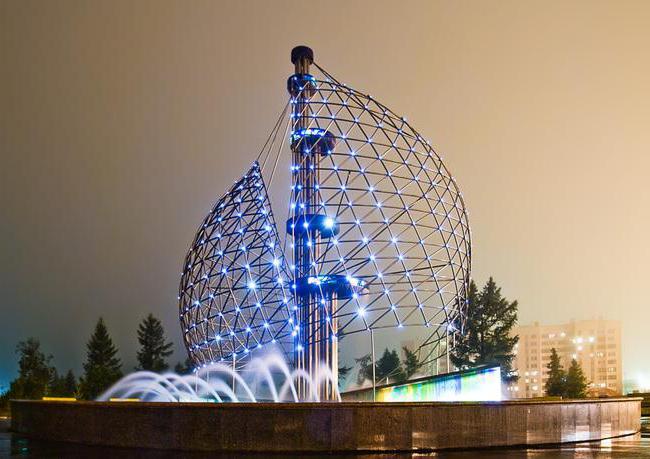 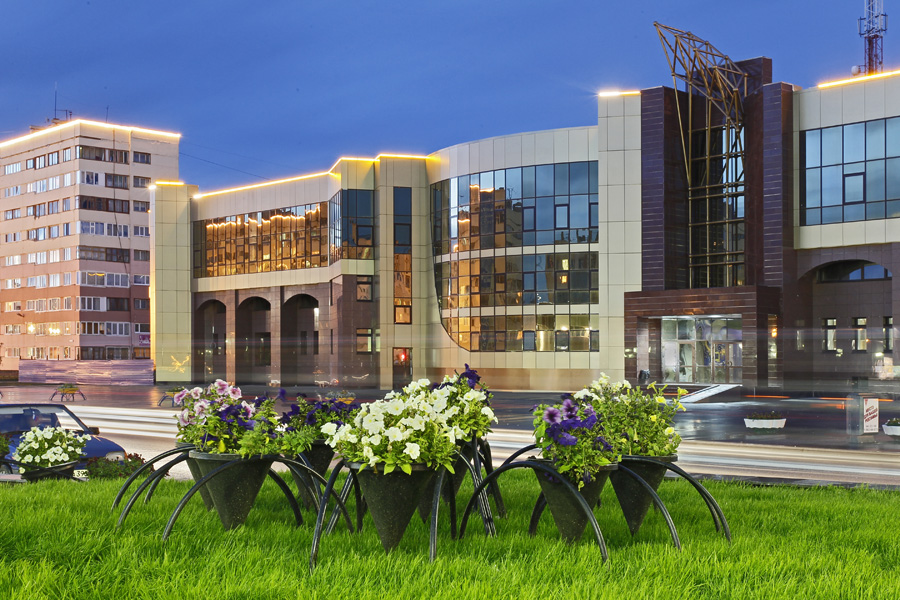 ОСНОВНЫЕ ВЫВОДЫНа вторичном рынке жилой недвижимости города Новый Уренгой в июле было предложено 706 квартир;Наибольшее количество квартир предлагается в Южной части города (52,7% от общего объема предложения);Удельная цена предложения в июле 2018 г. составила 90 572 руб./кв. м.В г. Новый Уренгой, как и в прошлом месяце, преимущественно преобладают объекты в панельном исполнении, удельная цена которых составляет 90 551 руб./кв. м..Анализ предложения на вторичном рынке г. Новый Уренгой за июль 2018 г.Общее количество предложений вторичного рынка жилой недвижимости в июле 2018 г. составило 706 квартир (за исключением квартир за чертой города и других типов: пансионатов, общежитий, коммунальных квартир, а также малоэтажного строительства).Наибольший объем предложения занимают трехкомнатные квартиры (доля на рынке составляет 40,1%). Далее по количеству размещенных предложений идут однокомнатные квартиры (31,9%), за ними следуют двухкомнатные, доля которых 25,2% от общего объема. Менее востребованными считаются многокомнатные квартиры (2,8%). Рис. 1.1. Структура предложения по количеству комнатКак и ранее в июле 2018 года в Южной части города Новый Уренгой сосредоточено 52,7% предложения объектов вторичной недвижимости. На Северную часть города приходится 47,3% предложения. Рис. 1.2. Структура предложения по районамАнализ ценовой ситуации на вторичном рынке г. Новый Уренгой за июль 2018 г.Удельная цена предложения в июле 2018 г. на вторичном рынке жилой недвижимости г. Новый Уренгой составила 90 572 руб./кв. м, что на 119 руб. выше, чем в предыдущем месяце (на 0,1%) и на 2 853 руб. выше в сравнении с аналогичным периодом прошлого года (на 3,3%).Рис. 2.1. Удельная цена предложенияУдельная цена предложения по количеству комнат в июле 2018 года изменилась незначительно, так наиболее дорогим жильем, по-прежнему считаются 1-комнатные (96 267 руб./кв. м.). Средняя стоимость квадратного метра 2-комнатных квартир в июле 2018 года составила 92 162 руб., далее идут ценовые предложения трехкомнатных квартир – 87 467 руб./кв. м. 
У многокомнатных квартир наименьшая удельная цена - 87 032 руб./кв.м.Рис. 2.2. Удельная цена предложения по количеству комнатТрадиционно наибольшая удельная цена в Северной части города. В июле она составила 92 071 руб./кв. м, а в Южной части – 89 315 руб./кв. м.Рис. 2.3. Удельная цена предложения по районамПриложение 1. Числовая пространственно-параметрическая модель вторичного рынка г. Новый Уренгой за июль 2018 г.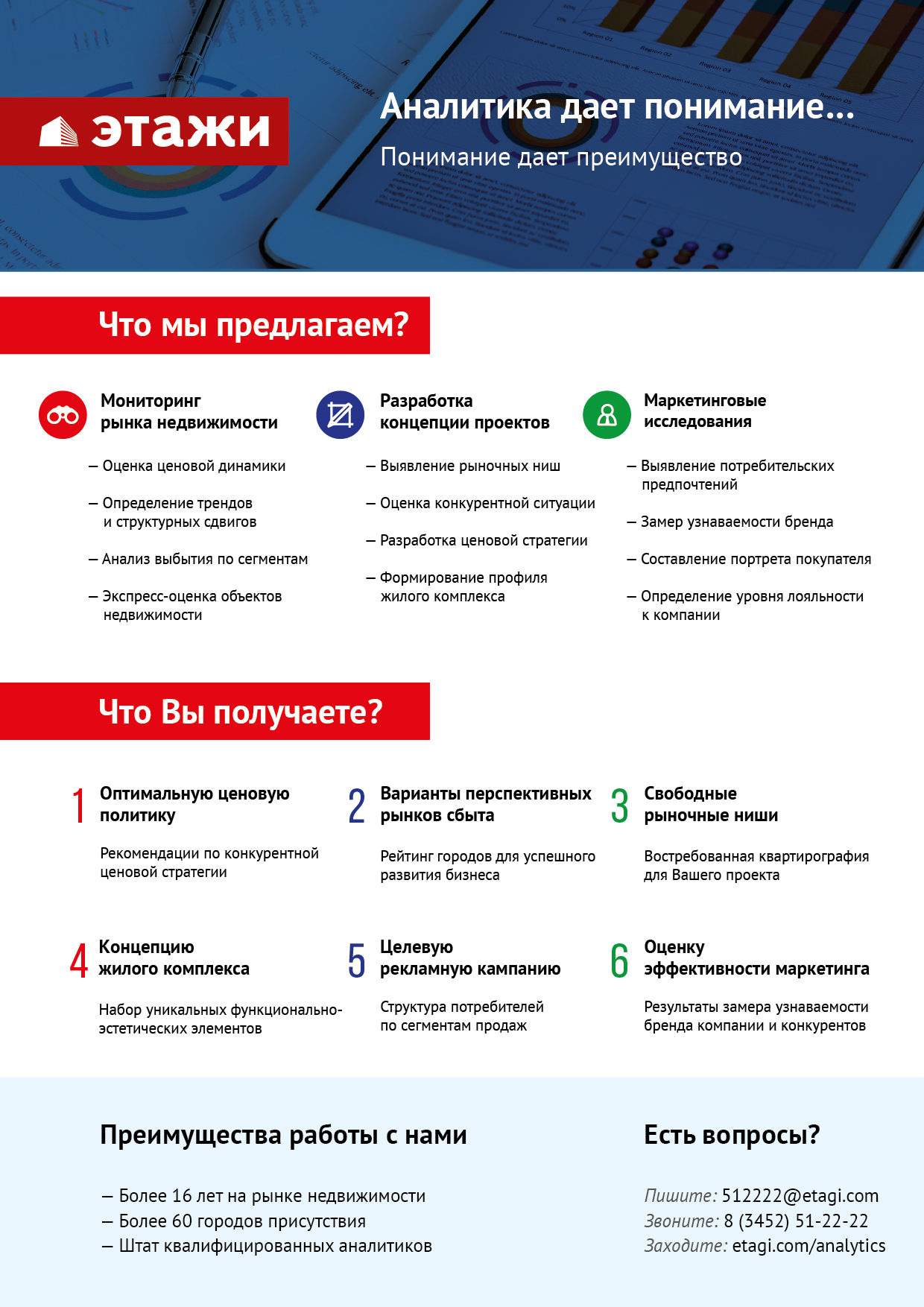 Номер столбцаПоказатель1Объем выборки, шт.2Средняя цена, тыс. руб.3СКО, тыс. руб.4Погрешность, тыс. руб.5Погрешность, %6Минимум, тыс. руб.7Максимум, тыс. руб.8Медиана, тыс. руб.9Средняя площадь, кв. м10СКО, кв. м11Погрешность, кв. м12Погрешность, %13Минимум, кв. м14Максимум, кв. м15Медиана, кв. м16Удельная цена, руб./кв. м17СКО, руб./кв. м18Погрешность, руб./кв. м19Погрешность, %20Минимум, руб./кв. м21Максимум, руб./кв. мКол-во комн.Тип домостроения123456789101112131415161718192021ВсеВсе706511260614903191122572,20178000015000000500000056,4516,501,242,2018,30137,1058,0090572117831180,1339360142857142857ВсеКирпичное60588350020511385340719,08335000015000000545000064,7220,735,408,3435,10137,1060,8090907157545060,5663001142857142857ВсеМонолитное61530065618358724740208,94280000012000000500000056,6420,325,259,2632,00112,5053,1093589105983610,3968333123457123457ВсеПанельное486506076113804191253632,48178000012000000500000055,8915,411,402,5018,30110,0058,0090551112531360,1539360137931137931ВсеБлочное99478404012011442426685,0729000008000000475000052,4914,612,955,6231,2086,0054,0091133117913270,36705881305711305711-комн.Все2253727644660174882192,3717800008100000360000038,727,190,962,4818,30102,0037,8096267115972490,26683331428571428571-комн.Монолитное2939162077073872673676,8328000005500000375000041,437,933,007,2432,0062,0038,0094516105983610,38683331155561155561-комн.Панельное1353564963416598719772,0217800004550000356000036,994,230,731,9818,3054,0037,0096368112531360,14695651275001275001-комн.Блочное4337318605067741563944,1929000005500000370000037,974,641,433,7731,2052,4037,8098285117913270,33817971305711305712-комн.Все17852769389966791498302,84380000010500000510000057,269,311,402,4441,0093,4056,0092162111712210,24689021379311379312-комн.Кирпичное28573928613455935179199,02390000010500000530000061,129,333,595,8845,0080,0060,8093905157545060,54776121312501312502-комн.Монолитное2157795248421433766186,5245700008000000560000062,1012,755,709,1847,9092,6057,3093061105983610,39734341234571234572-комн.Панельное10350075248033261590823,1838000008800000490000054,818,031,592,9041,0093,4055,0091354112531360,15689021142861142862-комн.Блочное26544038510482544193017,7141000008000000530000058,867,923,175,3942,0078,0057,4092427117913270,35726031142861142863-комн.Все283590842811979531426742,41300000012000000560000067,5510,491,251,8534,00110,0065,4087467116861690,19575921333331333333-комн.Кирпичное137223077168382297215513,46550000012000000720000088,5211,996,927,8265,70103,0094,3081595157545060,62630011165051165053-комн.Монолитное97223077132298193548912,9550000009500000780000083,3615,8411,2013,4451,2098,0091,0086654105983610,42826531057141057143-комн.Панельное231579041111124321467032,53300000012000000550000065,728,661,141,7434,00110,0065,0088105112531360,15575921333331333333-комн.Блочное3057233337847402914455,0946000008000000565000067,806,672,483,6557,0086,0066,4584419117913270,3970588103896103896Много-комн.Все2079700002392774109788013,78320000015000000750000091,5813,856,366,9474,90137,1087,0087032161767560,8739360109409109409Много-комн.Панельное177347059150628675314310,2532000009100000720000087,977,453,734,2474,90108,7087,0083517112531360,1640590104598